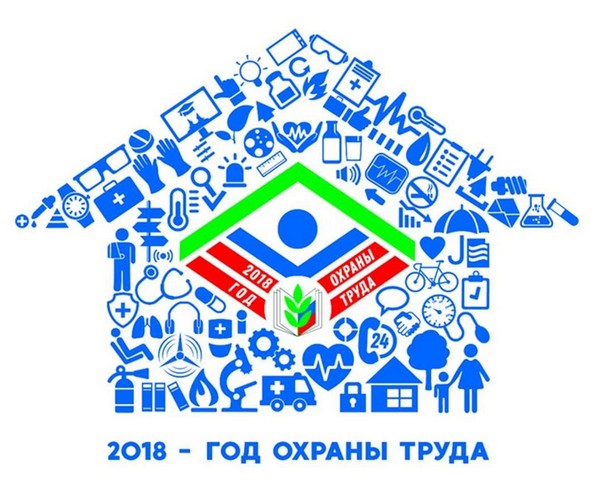 ПУБЛИЧНЫЙ ОТЧЕТ ЧЕРТКОВСКОЙ РАЙОННОЙ ПРОФСОЮЗНОЙ ОРГАНИЗАЦИИ ОБРАЗОВАНИЯ ПО ИТОГАМ 2018 г.Цель: Укрепление единства и повышение эффективности деятельности организации.Задачи:-обеспечить  регулярную  информированность  членов  организации  о деятельности Общероссийского Профсоюза образования на всех уровнях его организационной структуры;-формировать позитивную мотивационную среду и осознанное профсоюзное членство;-способствовать повышению авторитета организации.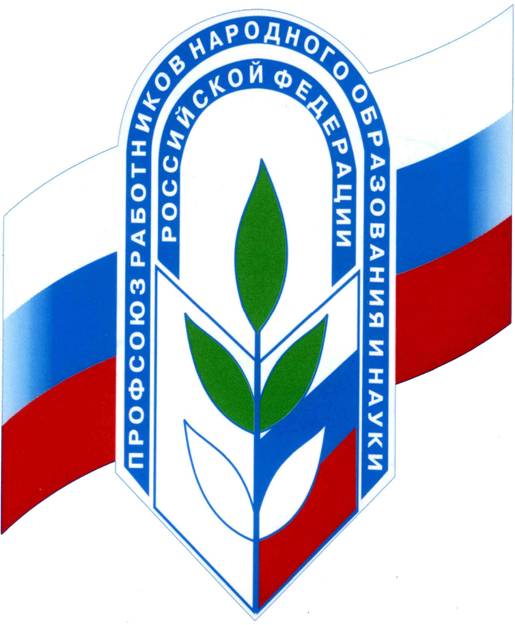 ОБЩАЯ ХАРАКТЕРИСТИКА ОРГАНИЗАЦИИ. Чертковская районная профсоюзная организация имеет  статус юридического лица  с полным пакетом документов нормативно-правовой базы. 	Правовая основа деятельности  профсоюзной организации:1.Федеральный закон "О профессиональных союзах, их правах и гарантиях деятельности"2.Закон РФ "О коллективных договорах и соглашениях" от 11.03.1992 г. № 2490-I3.Устав  профсоюза работников народного образования и науки РФ4.Положение о Чертковской районной организации Профсоюза работников образования. 5.Трехстороннее  отраслевое Соглашение.В настоящее время профсоюзная организация состоит из 42 первичных профсоюзных организаций:Общеобразовательные учреждения – 22;Дошкольные образовательные учреждения – 17;Учреждения дополнительного образования (детей) – 2;Другие -  1.Состояние профсоюзного членства является одной из самых актуальных задач, стоящих перед профсоюзным активом районной организации.ОРГАНИЗАЦИОННАЯ РАБОТА.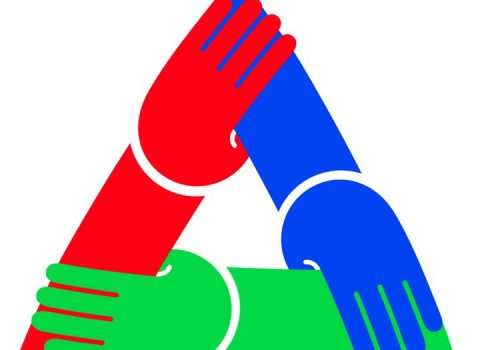  Работа Чертковской районной организации профсоюза образования, первичных организаций строилась в соответствии с планом работы районного совета профсоюзов и поставленными задачами:-обеспечить  регулярную  информированность  членов  организации; -формировать позитивную мотивационную среду и осознанное профсоюзное членство;-способствовать повышению авторитета организации.В Год охраны труда на заседаниях Президиума рассматривались наиболее важные вопросы:О выполнении Соглашения (раздел 5)(протокол №70 от 05.02.2018г.)О проведении Всемирного дня охраны труда в Чертковской районной профсоюзной организации образования (протокол №74 от 04.04.2018г.)О состоянии условий охраны труда в первичных профсоюзных организациях образовательных организаций Чертковского района (протокол №76 от 11.05.2018г.)О повышении мотивации профчленства и о создании условий для привлечения молодых педагогов в ОУ. (протокол №78 от 19.06.2018г.)В прошедшем году проведено 2 семинара для председателей первичных организаций и уполномоченных по охране труда. Вопросы семинаров: 1)Роль  профсоюзного  комитета  в  соблюдении трудового законодательства в области охраны труда.Основные направления в работе по охране труда. Организация работы уполномоченных по охране труда. 2) Активизация культурно-массовой и физкультурно-оздоровительной работы с членами профсоюза, популяризация идей здорового образа жизни (обмен опытом  председателей ППО).Итоги проверки ОУ по охране труда.Оздоровление членов профсоюза (обмен опытом);Работа  по обновлению колдоговоров (обмен опытом).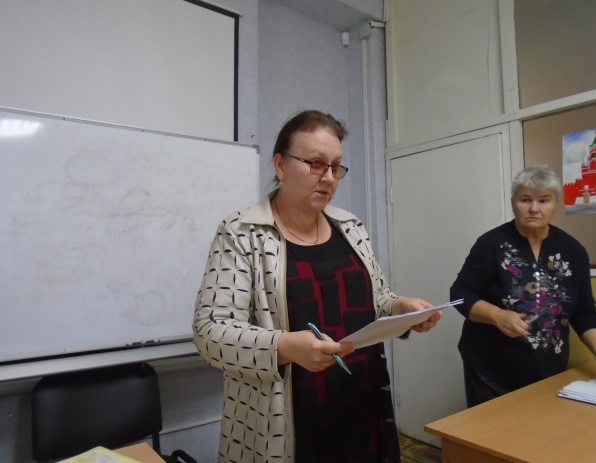 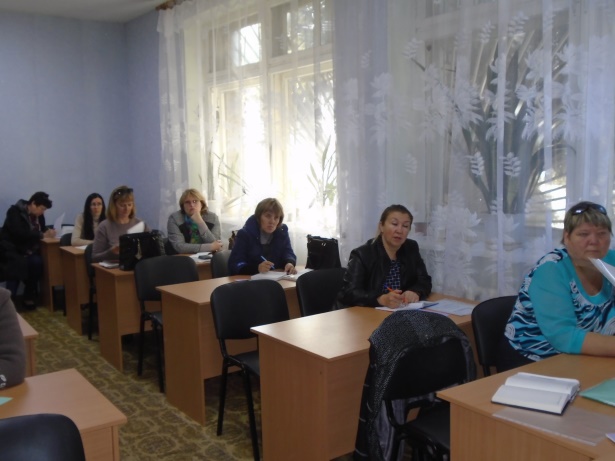 Правовое просвещение продолжается в ППО: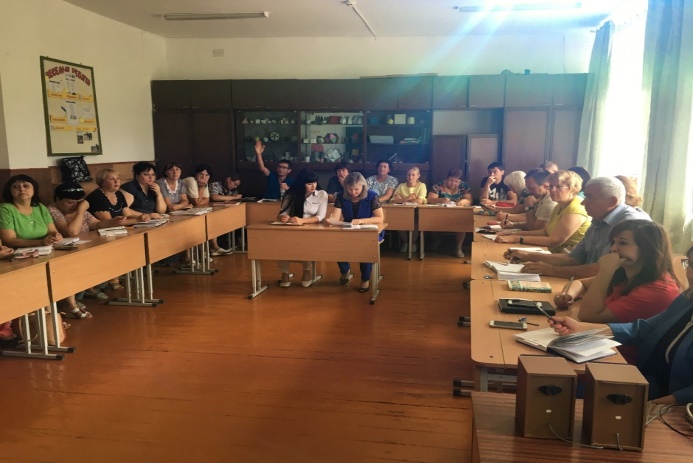 Очень ответственно и добросовестно относятся к своим обязанностям:ППО МБОУ Чертковская СОШ №1, ППО МБОУ Чертковская СОШ №2, ППО МБОУ Греково- Степановская СОШ,  ППО МБОУ Сохрановская СОШ,  ППО МБОУ Шептуховская СОШ,  ППО МБОУ Зубрилинская ООШ,  ППО  МБОУ Павловская ООШ ППО МБДОУ ДЮСШ.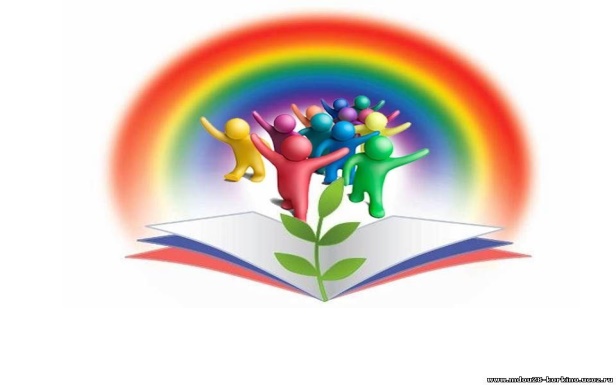 СОЦИАЛЬНОЕ ПАРТНЕРСТВО.Самыми важными  принципами социального партнерства являются:- равноправие сторон;- уважение и учет интересов сторон;- заинтересованность сторон в участии в договорных отношениях;Районная организация ежегодно проводит анализ выполнения Соглашения и рассматривает итоги выполнения обязательств социальных партнеров, затрагивающих интересы работников. В отчётный период в рамках социального партнёрства уделялось пристальное внимание вопросам оплаты труда, распределению учебной нагрузки, выплатам за результативность.В целях повышения правовой грамотности профсоюзного актива, повышения эффективности социального партнерства, ведения переговоров принимали участие в обучающих семинарах - совещаниях для председателей районных профсоюзных организаций. Проводились семинары для председателей ППО по изучению новых нормативных документов, касающихся коллективных договоров.Главные недостатки содержания колдоговоров и процедуры их заключения:1) Нередки коллективные договоры, в которых немало общих положений,  дублирующих нормы законодательства и не сопряженных с возможностями конкретного учреждения.2) Недооценка роли КД для принятия решения в возникающих вопросах как со стороны  руководителей учреждений, так и  работников.3) Зависимость неосвобождённых председателей от воли руководителя.4) Невозможность установления дополнительных социальных льгот, гарантий и компенсаций из-за  регламентированности бюджета.5)  Несвоевременность их перезаключения.Не во всех образовательных учреждениях соблюдается в полном объёме порядок и процедура учёта мотивированного мнения профсоюзного комитета (согласования с ним) при принятии локальных нормативных актов и установлении стимулирующих выплат работникам.Вместе с тем районной профсоюзной организации необходим поиск новых форм,способов, подходов к решению современных проблем, расширению механизмовсоциального партнерства.     IV. ПРАВОЗАЩИТНАЯ РАБОТА 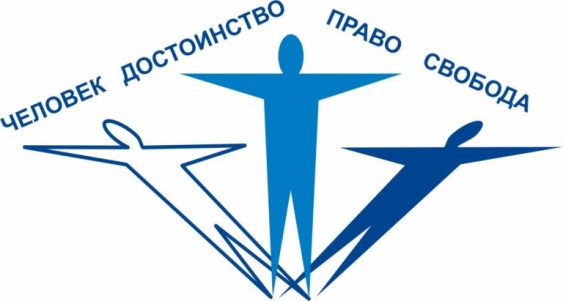 Основными направлениями деятельности Профсоюза на современном этапе является развитие социального диалога для разрешения социально-трудовых отношений  как элемента демократического, социального государства. Нынешняя правовая база закрепляет структуру социального партнерства. Если не углубляться в детали, то она подразумевает непременное достижение согласия между партнерами в лице государства, работодателя и профсоюза. Причины неудовлетворительного развития соцпартнерства на всех уровнях:-формальное отношение и недостаточная степень организованности отдельных работодателей к заключаемым в организациях коллективным договорам, к формированию системы тарифного регулирования оплаты труда;- низкий уровень профессионализма в некоторых профсоюзных организациях района;-отсутствие в коллективных договорах, либо недостаточность дополнительных социальных гарантий и льгот для работников организаций.За отчетный период было проведено две областные тематические проверки:  1) «Изучение ситуации по выполнению рекомендаций Министерства образования и науки Российской Федерации  и Общероссийского Профсоюза образования по сокращению избыточной отчетности учителей».2) «Осуществление контроля за безопасной эксплуатацией зданий и сооружений образовательных организаций». а также тематическая районная:1. «О привлечении  работников образовательных организаций к работе в выходные и нерабочие праздничные дни». 2. «Об оказании медицинских услуг членам профсоюза образовательных организаций в соответствии с ФЗ 323». 3. О соблюдении порядка выплат педработникам за результативность за период с 01.2018 г.- по 06.2018 г.».Проверка показала неуважительное отношение некоторых руководителей к Профсоюзу, несвоевременное информирование рядовых членов профсоюза о деятельности районной организации, хотя разносторонний  материал рассылался как минимум 2 раза в неделю и размещался на профсайте.Районная организация приняла участие в Дне солидарности под девизом:«За достойный труд, за социальную справедливость!»:-выпущена листовка,-был организован  сбор подписей с выдвинутыми требованиями, в котором приняли участие далеко не все ППО.Знакомясь с положением о новой аттестации, члены профсоюза высказали свою озабоченность о введении уровневой модели учительских должностей, поскольку это повлечет нарушение трудовых прав работников.Проведены собрания  об отношении к  пенсионной реформе.  Принимали участие в мониторинге:-изучение и выявление особенностей условий труда педагогических работников, работающих с обучающимися с ОВЗ и инвалидностью в условиях коррекционных школ и инклюзивного образования;-перечень рабочих мест с особыми условиями туда, которые дают право на досрочную пенсию.Участвовали в анкетировании молодых педагогов.В совместной работе на ближайшую перспективу остается обеспечение доступности информации для работников образования и членов их семей о сути пенсионной реформы, пенсионной Стратегии РФ.Задача эта не из простых, учитывая все сложности стремительных изменений в пенсионном законодательстве, слабую информированность, осторожность людей в связи с экономическими катаклизмами.VI. ОХРАНА ТРУДА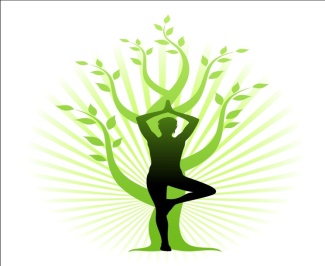 Одной из важнейших проблем, требующих к себе постоянного внимания со стороны администрации и профсоюзных органов всех уровней в сфере труда, была и остается проблема охраны труда и его безопасности.Ее острота и злободневность вызваны рядом причин, важнейшими из которых являются: несовершенство законодательной и нормативно – правовой базы в области охраны труда, сохранение высокого уровня профессиональной заболеваемости, ослабление контроля за охраной и условиями труда непосредственно в ОУ. Практика работы наглядно показывает, что если нет общественного контроля профсоюзных организаций за деятельностью администрации по обеспечению здоровых и безопасных условий труда, то ни о какой полноценной охране труда в образовательных учреждениях не может идти речь.Хорошо известна и вторая истина - чтобы общественный контроль за охраной труда был эффективным и имел результаты, он должен быть системным и действовать на всех уровнях профсоюзной структуры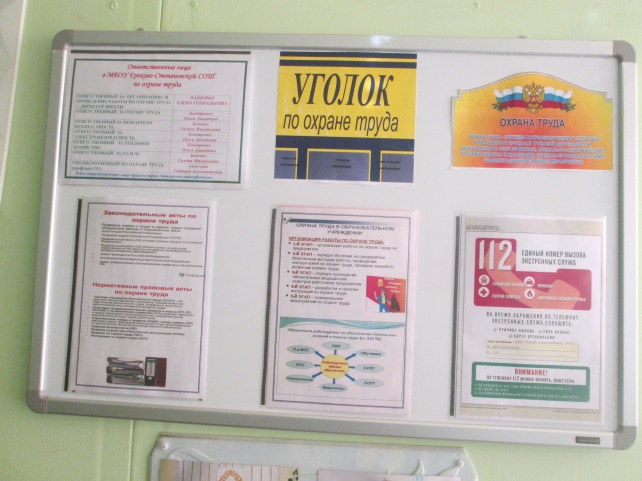 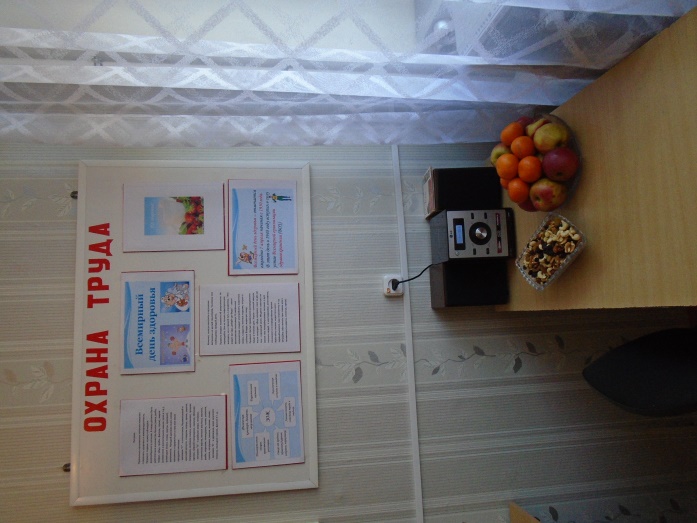 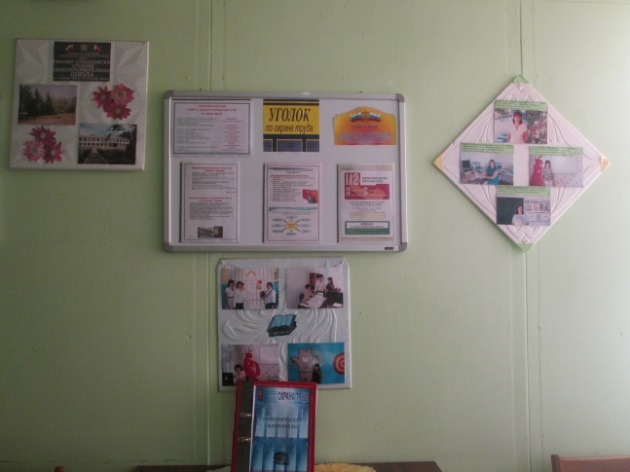 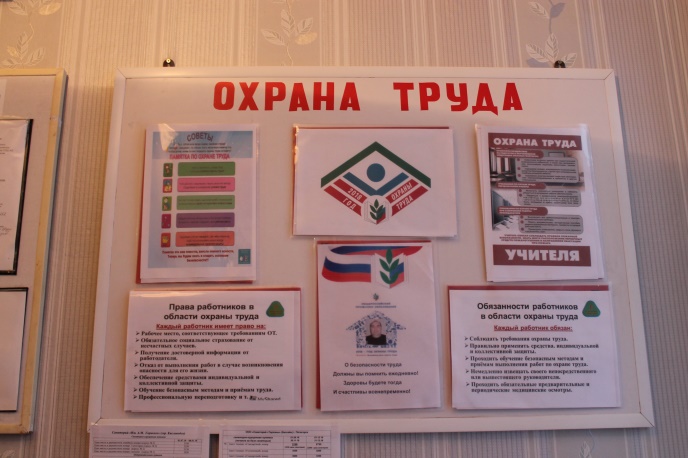 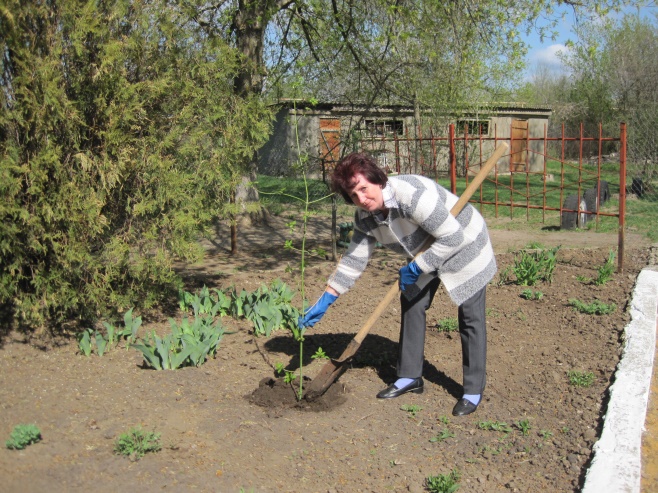 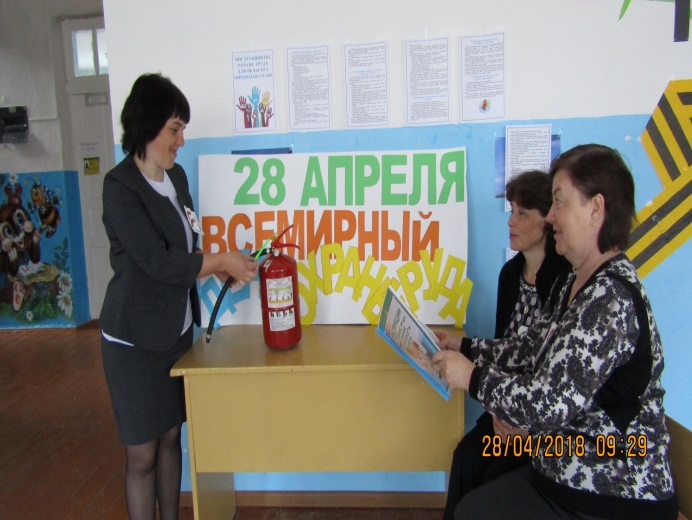 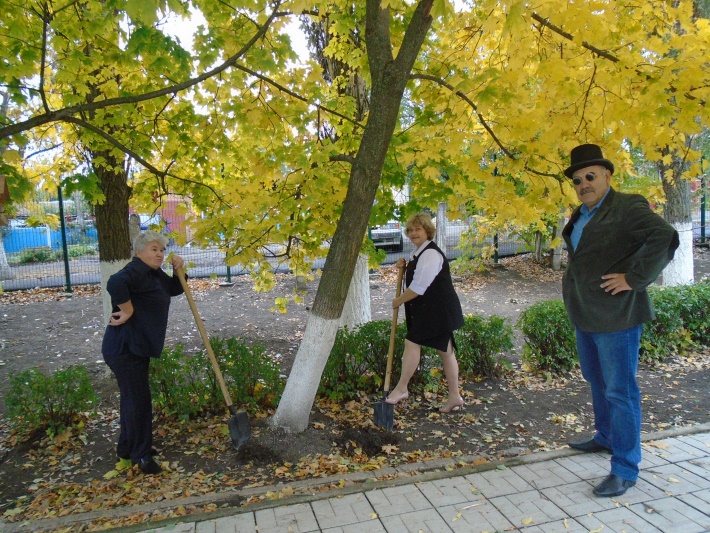 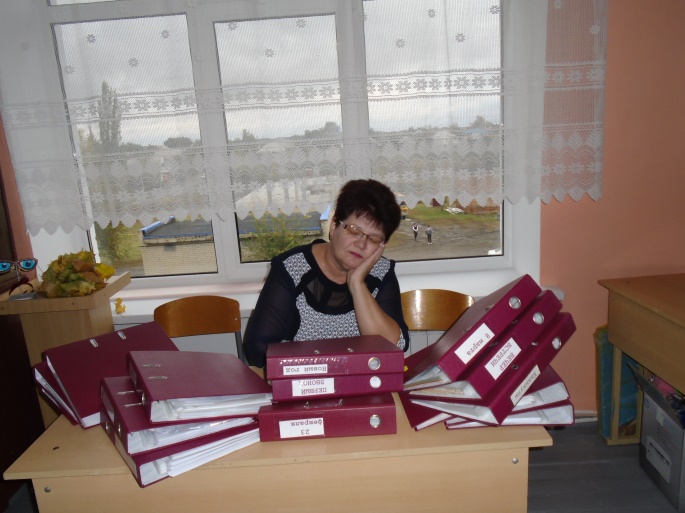 Постоянное внимание уделяется обучению профсоюзного актива и руководителей ОУ по охране труда. Лучший уполномоченный по охране труда работает в МБОУ Чертковская СОШ№1.Отмечена работа ППО МБОУ Греково-Степановскя СОШ, ППО МБОУ ДО Чертковская ДЮСШ.По итогам конкурса лучшим уголком по охране труда может гордиться ППО МБОУ Греково-Степановская СОШ, ППО МБОУ Чертковская СОШ№1, ППО МБОУ Чертковская СОШ№2, ППО МБОУ Маньковская СОШ, ППО МБОУ Павловская ООШ.VII. ОЗДОРОВЛЕНИЕ, СПОРТ, КУЛЬТУРА, РАБОТА С МОЛОДЫМИ УЧИТЕЛЯМИ. 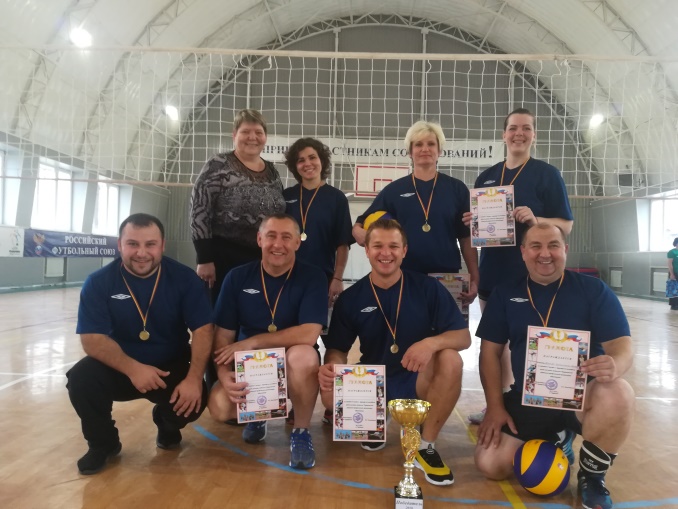 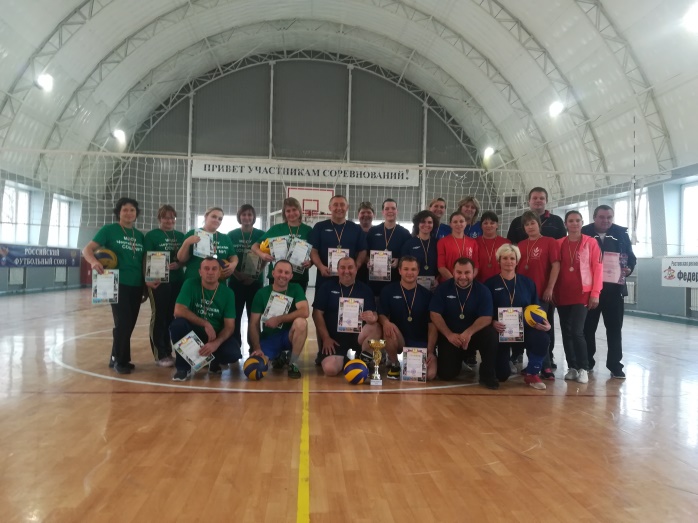 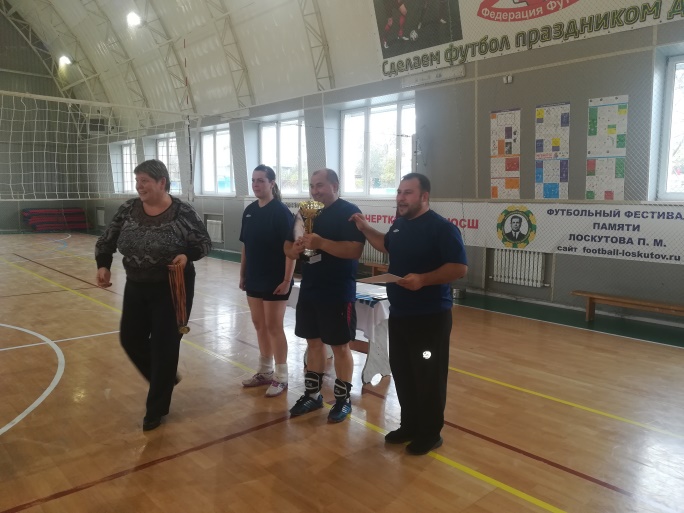 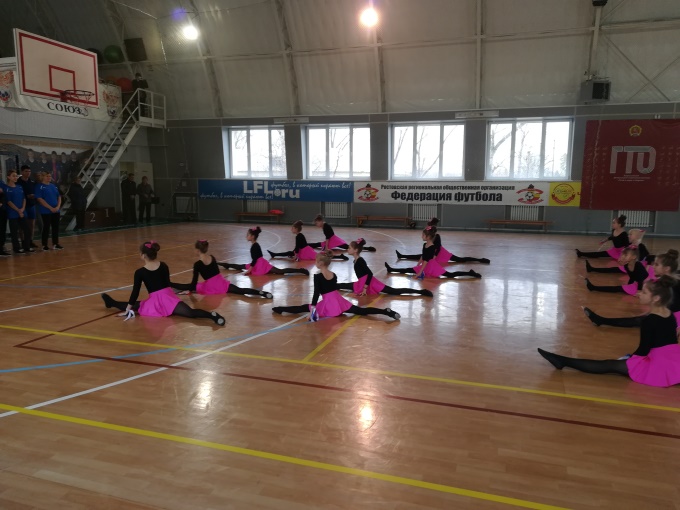 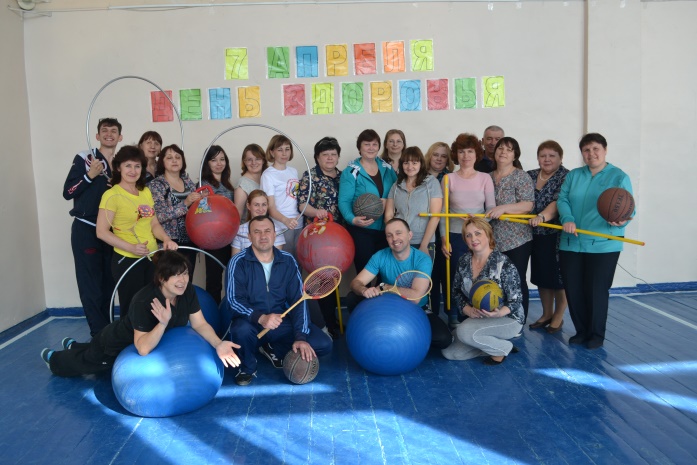 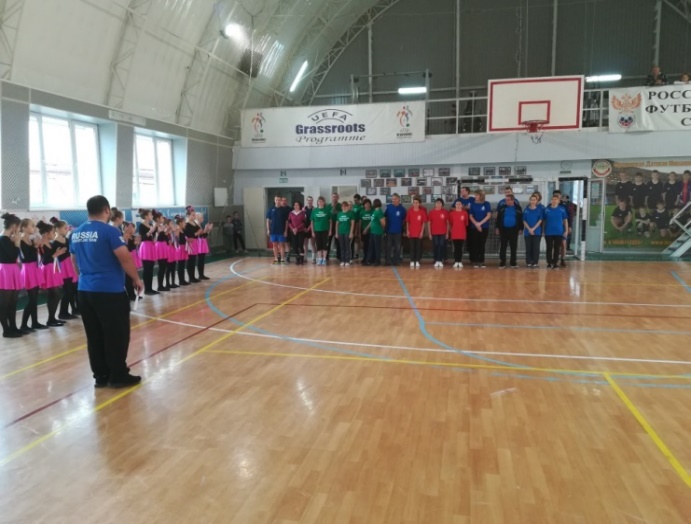 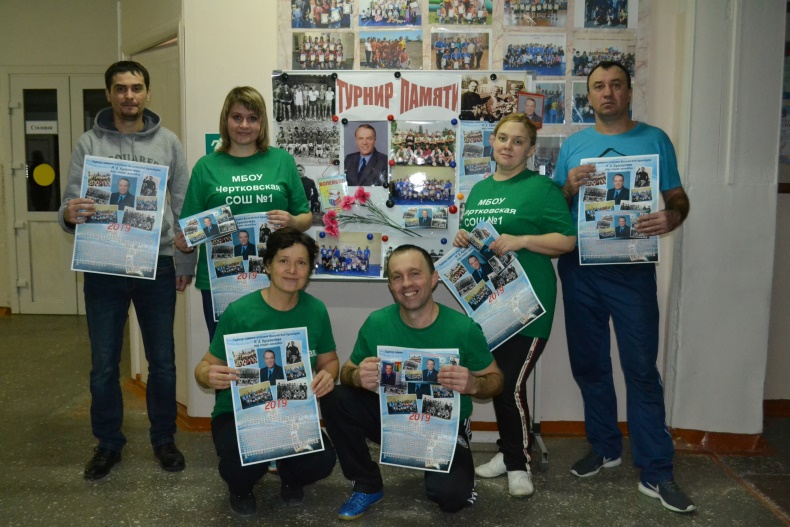 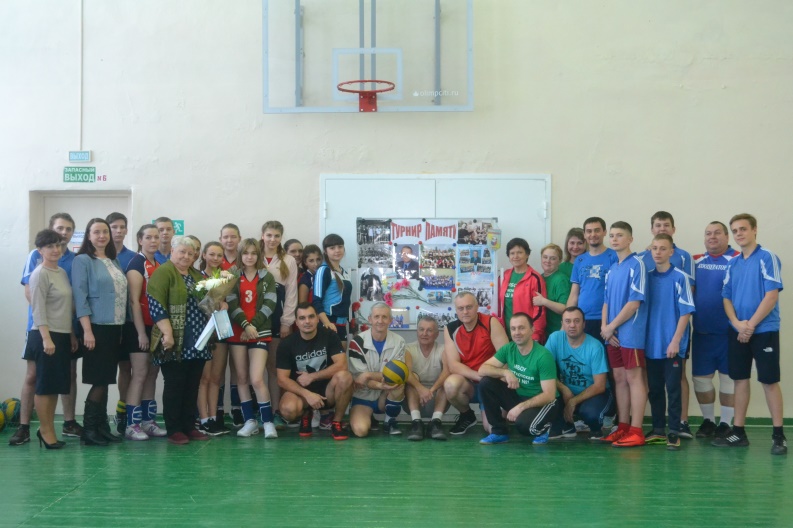 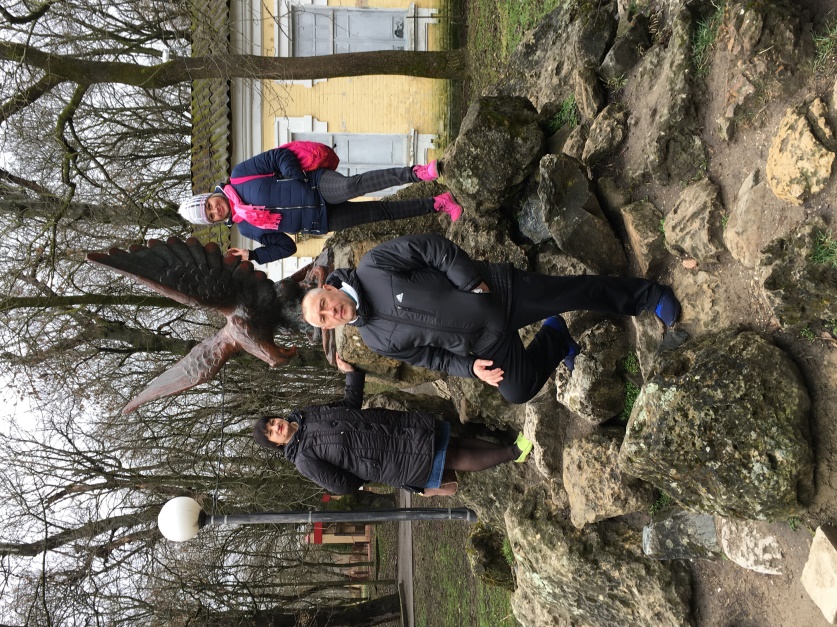 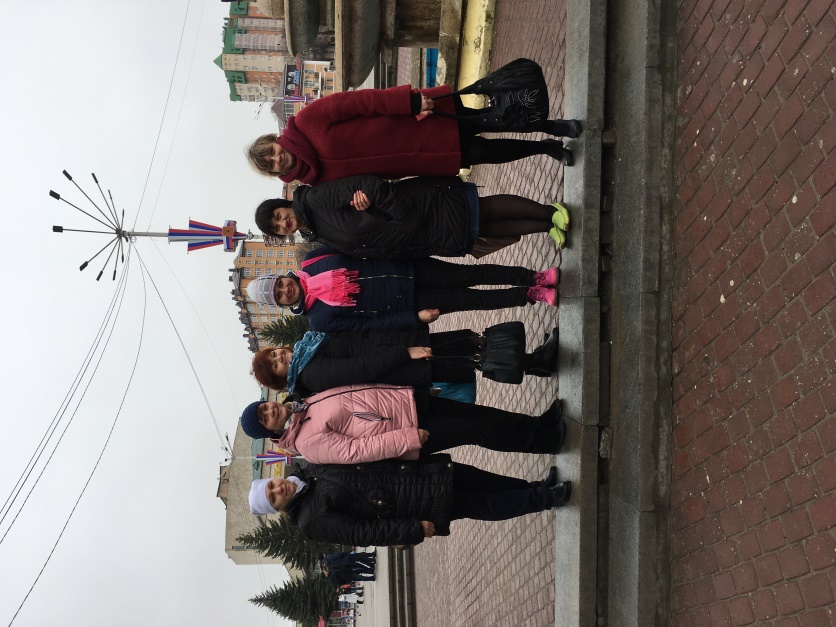 VIII. ИНФОРМАЦИОННАЯ  РАБОТА.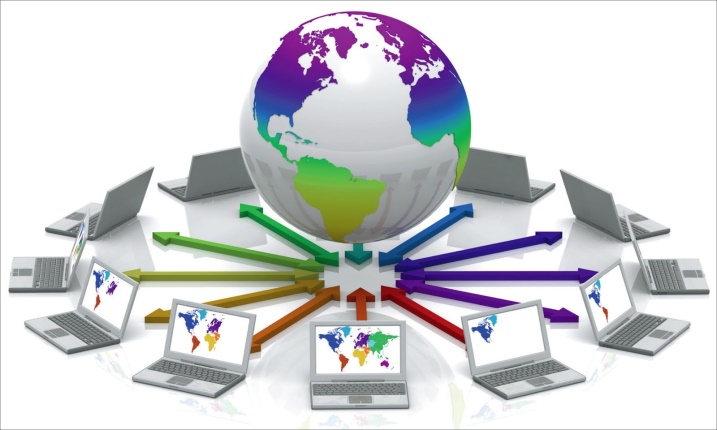 Выпущено 15 номеров бюллетеня «Кредо», в которых помещалась информация о наиболее важных и интересных мероприятиях в ППО и в районной профсоюзной организации, о наших победах и удачах как в районных конкурсах (конкурс Новогодних поздравлений, викторина по охране труда, викторина к 100-летию комсомола, турнир по волейболу), так и об итогах участия в областных конкурсах.Президиум РС старался вовремя распространить необходимую информацию, обеспечить первички необходимыми нормативно- правовыми документами. Мобильность и уставная дисциплинированность свойственна таким председателям ППО, как: Киселевой Л.А., Поздняковой  М. Н., Малежик Р.З., Гончаровой Е.И., Савченко Е.Н.Активно работал  профсайт. Открыты новые рубрики  «Год охраны труда» и «По сути дела».Постоянно обновлялся рейтинг первичных организаций.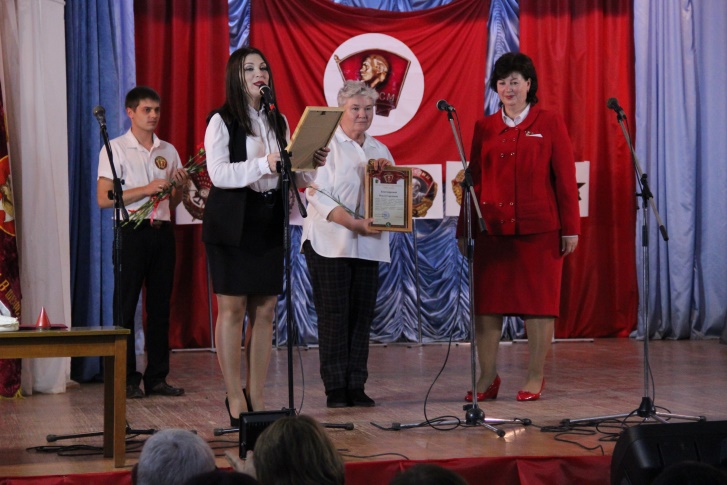 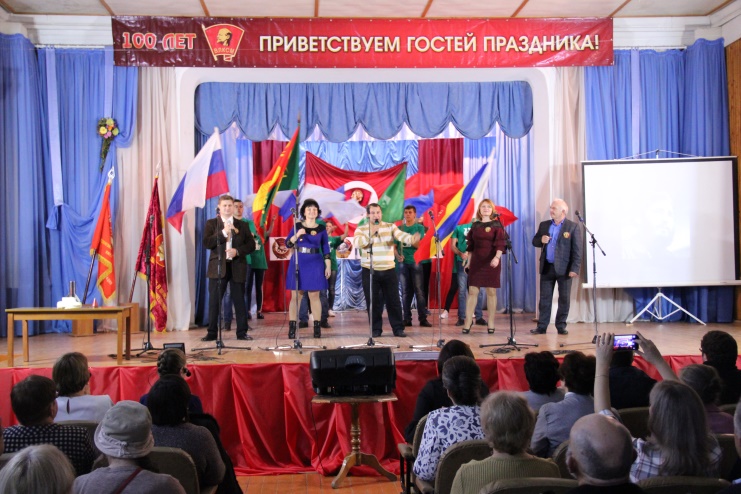 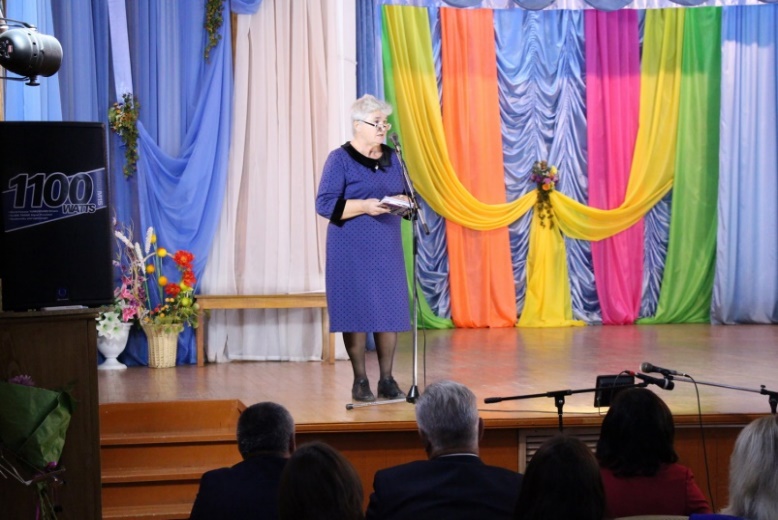 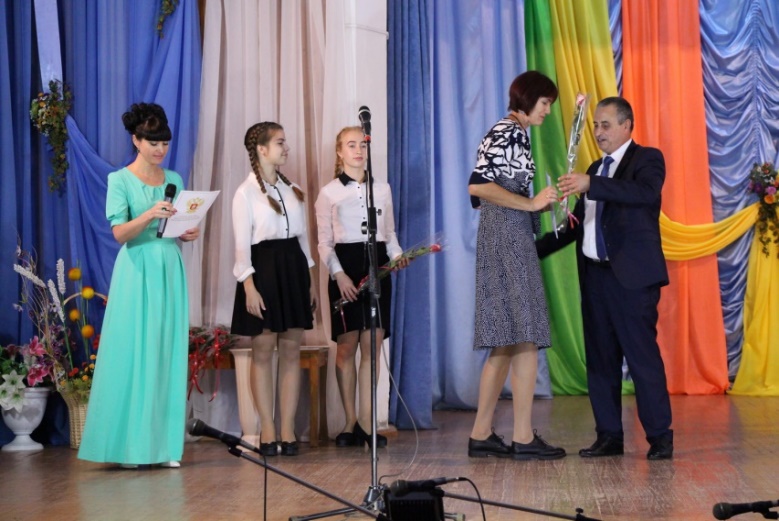 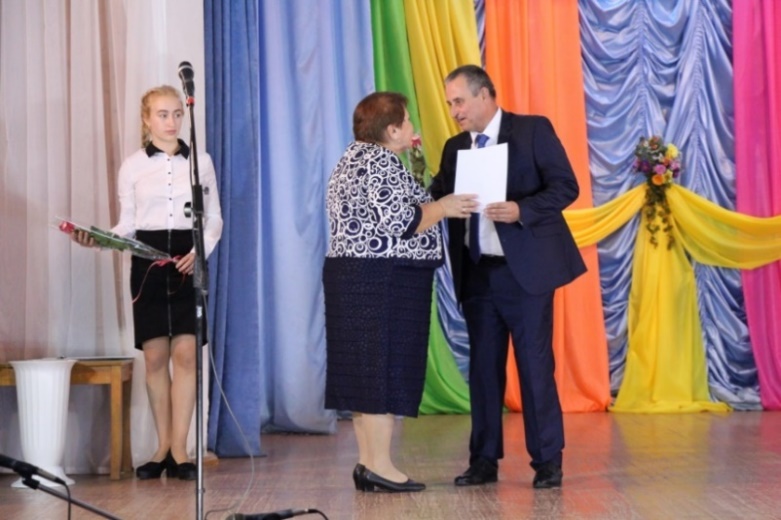 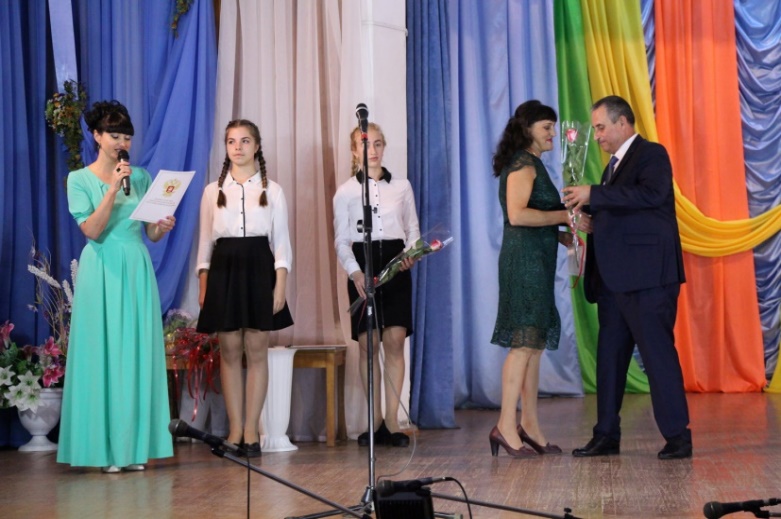 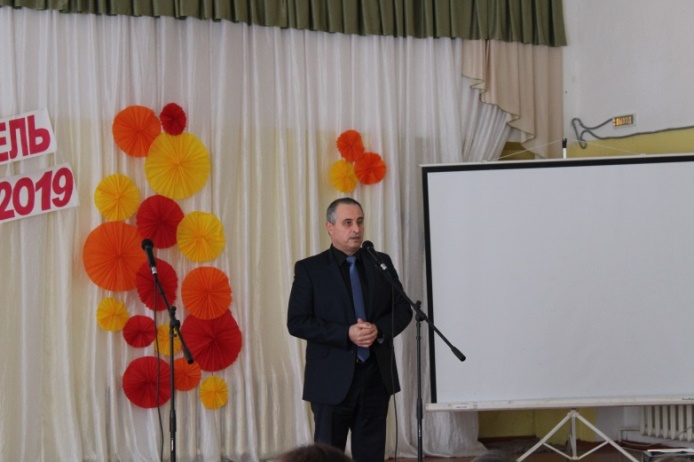 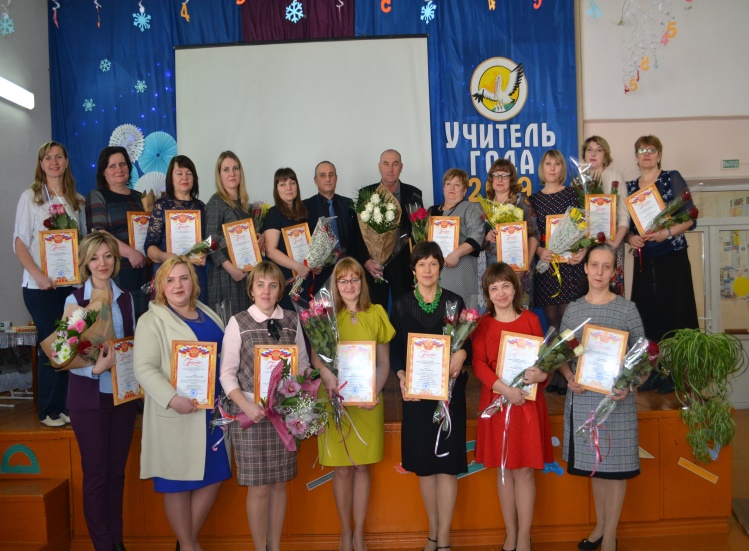 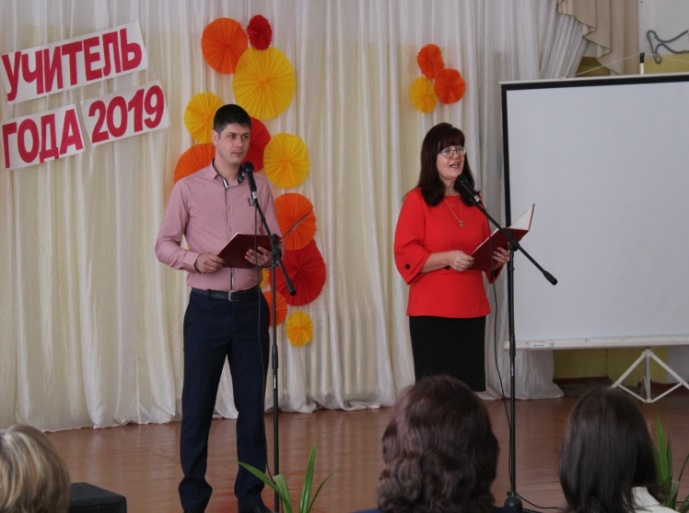 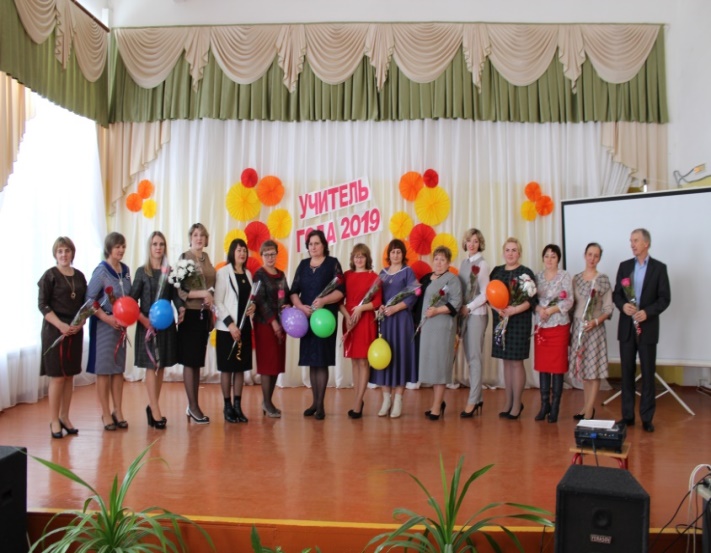  Для выполнения уставных задач, достижения поставленных целей  нам необходимо выстраивать свою работу в первую очередь на принципах социального партнёрства как важнейшего правового механизма, определяющего взаимоотношения Профсоюза и его партнёров в решении проблем в образовании. Опорой Президиума РС всегда были и есть председатели первичных профсоюзных организаций. Среди них «зубры» профсоюзной работы:Позднякова Марина Николаевна,Куртова Инна Константиновна, Малежик Рита Зуберовна, Гончарова Елена Ивановна, Чеченева Елена .Алексеевна,Данцева Галина  Дмитриевна,Шулика Наталья Петровна,Дебелая Лариса  Владимировнаи молодые председатели, занимающие активную жизненную позицию:Шаповалова Наталья Сергеевна,Савченко Елена Николаевна,Скрыльникова Елена Владимировна.Киселева Лариса Анатольевна,Татарченко Ольга Анатольевна.Именно благодаря их работе Профсоюз жив в народном образовании Чертковского района.Эффективность профсоюзной работы зависит не только от работы членов профсоюзного комитета, но и от консолидации (равновесия) общественных сил, активной жизненной позиции членов профсоюзного движения, от эффективности социального партнерства. Согласование и принятие совместных решений профкома с администрациями района  и школы  по многим вопросам.I. ФИНАНСОВАЯ   РАБОТАФинансовая работа профсоюзной организации основана на трех китах: - планирование профсоюзного бюджета; - анализ целевого использования бюджетных средств; - контроль за полнотой и своевременностью перечисления профсоюзных взносов.Первостепенные задачи:1.Сохранение организации2. Сохранение организации3.Сохранение организации